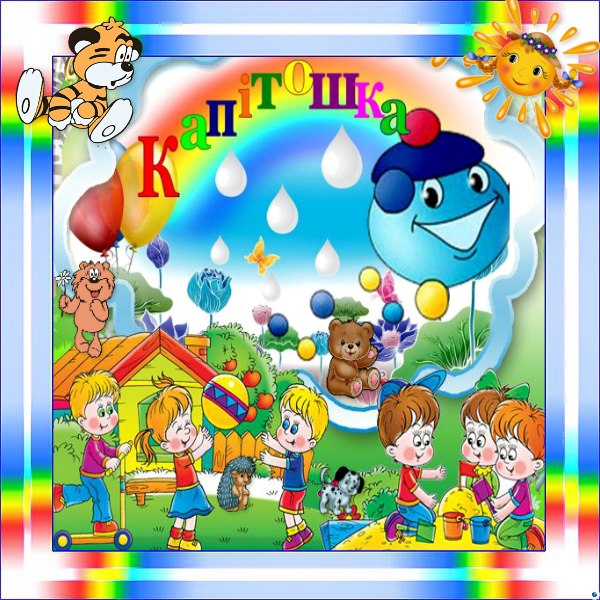 РАБОЧАЯ ПРОГРАММАтеатральной студии«Капитошка»                           РАБОЧАЯ ПРОГРАММАТеатрального кружка «Капитошка»Пояснительная запискаТеатрализация — использование средств театра в педагогическом процессе. Театрализованная игра, элементы театрализации являются гармоничным сочетанием театрального искусства (условность атрибутов, особенности произношения речей) с педагогическим процессом по своим целям и принципам построения (коллективность, распределение ролей, необходимость педагогического руководства). Основа театрализации — образность (реальная и художественная), которая позволяет отобрать средства художественной выразительности, выстроить сценарную логику. Упражнения на развитие речи, дыхания и голоса совершенствуют речевой аппарат ребенка. Выполнение игровых заданий в образах животных и персонажей из сказок помогает лучше овладеть своим телом, осознать пластические возможности движений. Театрализованные игры и спектакли позволяют ребятам с большим интересом и легкостью погружаться в мир фантазии, учат замечать и оценивать свои и чужие промахи. Дети становятся более раскрепощенными, общительными; они учатся четко формулировать свои мысли и излагать их публично, тоньше чувствовать и познавать окружающий мир.Театр - это самый доступный вид искусства для детей, раскрывающий духовный и творческий потенциал ребенка и дающий реальную возможность адаптироваться ему в социальной среде.Театральное искусство близко и понятно детям, ведь в чтобы основе театра лежит игра.Использование рабочей программы позволяет стимулировать способность детей к образному и свободному восприятию окружающего мира (людей, культурных ценностей, природы), которое, развиваясь параллельно с традиционным рациональным восприятием, расширяет и обогащает его. Настоящая Рабочая программа описывает курс подготовки по театрализованной деятельности детей дошкольного возраста 5—7 лет (старшая и подготовительная группы). Она разработана на основе обязательного минимума содержания по театрализованной деятельности для ДОУ с учетом обновления содержания.Цель рабочей программы — развитие речи средствами театрального искусства, развитие творческих способностей детей.	Задачи:Обогащать театральный опыт ребёнка: знания детей о театре, его истории, театральных профессиях, костюмах, атрибутах, театральной терминологии. Создать условия для развития творческой активности детей, участвующих в театрализованной деятельности, а также поэтапного освоения детьми различных видов творчества по возрастным группам.Создать условия для совместной театрализованной деятельности детей и взрослых (постановка совместных спектаклей с участием детей, родителей, сотрудников ДОУ, организация выступлений детей старших групп перед младшими и пр.).Совершенствовать артистические навыки детей в плане переживания и воплощения образа, а также их исполнительские умения.Развивать речь детей средствами театральной постановки (обогащение словаря)                        Основные направления программы:Театрально-игровая деятельность. Направлено на развитие игрового поведения детей, формирование умения общаться со сверстниками и взрослыми людьми в различных жизненных ситуациях.Содержит: игры и упражнения, развивающие способность к перевоплощению; театрализованные игры на развитие воображения фантазии; инсценировки стихов, рассказов, сказок.Художественно-речевая деятельность. Объединяет игры и упражнения, направленные на совершенствование речевого дыхания, формирование правильной артикуляции, интонационной выразительности и логики речи, сохранение русского языка.Содержание: упражнения на развитие речевого дыхания, дикции, артикуляционная гимнастика; игры, позволяющие сформировать интонационную выразительность речи (научиться пользоваться разными интонациями), расширить образный строй речи; игры и упражнения, направленные на совершенствование логики речи.Музыкально-творческое. Включает в себя комплексные ритмические, музыкальные, пластические игры и упражнения, призванные обеспечить развитие естественных психомоторных способностей дошкольников, обретение ими ощущения гармонии своего тела с окружающим миром, развитие свободы и выразительности телодвижений.Содержит: упражнения на развитие двигательных способностей, ловкости и подвижности; игры на развитие чувства ритма и координации движений, пластической выразительности и музыкальности; музыкально-пластические импровизации.Основы театральной культуры. Призвано обеспечить условия для овладения дошкольниками элементарными знаниями о театральном искусстве:Что такое театр, театральное искусство;Какие представления бывают в театре;Кто такие актеры;Какие превращения происходят на сцене;Как вести себя в театре.Работа над спектаклем. Базируется на сценариях и включает в себя темы «Знакомство с произведением» (совместное чтение) (выбор инсценировки и обсуждение ее с детьми; работа над отдельными эпизодами в форме этюдов с импровизированным текстом; поиски музыкально-пластического решения отдельных эпизодов, постановка танцев; создание эскизов и декораций; репетиции отдельных картин и всей пьесы целиком; премьера спектакля; обсуждение его с детьми). К работе над спектаклем широко привлекаются родители (помощь в разучивании текста, подготовке декораций, костюмов).Формы работы с детьми:• игра• импровизация • инсценировки и драматизация• объяснение• рассказ детей• чтение воспитателя• беседы• просмотр видеофильмов• разучивание произведений устного народного творчества• обсуждение• наблюдения• словесные, настольные и подвижные игры.• пантомимические этюды и упражнения.	Рабочая программа предполагает проведение одного занятия в неделю во вторую половину дня. Продолжительность занятия: 25 мин — старшая группа, 30 мин — подготовительная группа. Общее количество учебных занятий в год — 25-30 .Педагогический анализ знаний и умений детей (диагностика) проводится 2 раза в год: вводный — в сентябре, итоговый — в мае.Рабочая программа составлена с учетом реализации меж предметных связей по разделам.1. «Музыкальное воспитание», где дети учатся слышать в музыке разное эмоциональное состояние и передавать его движениями, жестами, мимикой; слушают музыку к очередному спектаклю, отмечая разнохарактерное ее содержание, дающее возможность более полно оценить и понять характер героя, его образ.2. «Развитие речи», на котором у детей развивается четкая, ясная дикция, ведется работа над развитием артикуляционного аппарата с использованием скороговорок, чистоговорок, потешек.3. «Ознакомление с художественной литературой», где дети знакомятся с литературными произведениями, которые лягут в основу предстоящей постановки спектакля и других форм организации театрализованной деятельности Предполагаемые умения и навыкиСтаршая группаЗнать 5—8 артикуляционных упражнений.          Уметь снимать напряжение с отдельных групп мышц.Запоминать заданные позы.Уметь делать длинный выдох при незаметном коротком вдохе, не прерывать дыхание в середине фразы.Уметь произносить скороговорки в разных темпах, шепотом и беззвучно.Уметь произносить одну и ту же фразу или скороговорку с разными интонациями.Уметь выразительно прочитать наизусть диалогический стихотворный текст, правильно и четко произнося слова с нужными интонациями.Уметь составлять предложения с заданными словами.Уметь строить простейший диалог.Уметь сочинять этюды по сказкам.Подготовительная группаОриентироваться в пространстве, равномерно размещаясь по площадке.Уметь двигаться в заданном ритме, по сигналу педагога, соединяясь в пары, тройки, четверки.Уметь создавать пластические импровизации под музыку разного характера.Уметь запоминать заданные режиссером мизансцены.На сцене выполнять свободно и естественно простейшие физические действия. Владеть комплексом артикуляционной гимнастики.Уметь произносить скороговорки и стихотворный текст в движении и разных позах. Уметь произносить на одном дыхании длинную фразу или стихотворное четверостишие.Знать и четко произносить в разных темпах 8—10 скороговорок.Уметь произносить одну и ту же фразу или скороговорку с разными интонациями. Уметь прочитать наизусть стихотворный текст, правильно произнося слова и расставляя логические ударения.Уметь строить диалог с партнером на заданную тему.Уметь подобрать рифму к заданному слову.Уметь сочинить рассказ от имени героя.Уметь составлять диалог между сказочными героями.Знать наизусть 7—10 стихотворений русских и зарубежных авторов.Оборудование детского театрального кружкаВ группах детского сада организованы уголки для театрализованных представлений, спектаклей. В уголке располагаются: - различные виды театров: бибабо, настольный, марионеточный- реквизит для разыгрывания сценок и спектаклей: набор кукол, ширмы для кукольного театра, костюмы, элементы костюмов, маски- атрибуты для различных игровых позиций: театральный реквизит, грим, декорации, стул режиссёра, сценарии, книги, образцы музыкальных произведений, места для зрителей, афиши, касса, билеты, карандаши, краски, клей, виды бумаги, природный материал.Занятия театральной деятельностью должны предоставить детям возможность не только изучать и познавать окружающий мир через постижение сказок, но жить в гармони с ним, получать удовлетворение от занятий, разнообразие деятельности, успешного выполнения задания. Умения и навыки педагога в организации театрализованной деятельности. Для всестороннего развития ребёнка средствами театрально-игровой деятельности в первую очередь организуется педагогический театр в соответствии с целями дошкольного образования. Работа самих педагогов требует от них необходимых артистических качеств, желания профессионально заниматься над развитием сценической пластики и речи, музыкальных способностей. При помощи театральной практики педагог накапливает знания, умения и навыки, необходимые ему в образовательной работе. Педагог должен уметь выразительно читать, рассказывать, смотреть и видеть, слушать и слышать, быть готовым к любому превращению, т.е. обладать основами актёрского мастерства и навыками режиссуры.Главные условия - эмоциональное отношение взрослого ко всему происходящему искренность и неподдельность чувств. Интонация голоса педагога - образец для подражания. Педагогическое руководство игровой деятельностью в детском саду включает:- развитие речи средствами театрализованной игры- воспитание у ребенка основ общей культуры.- развитие творческой активности и игровых умений детей.«Центр Театра»1. Настольный театр игрушек.2. Настольный театр картинок.3. Пальчиковый театр.4. Театр Би-ба-бо.5. Детские костюмы для спектаклей.6. Взрослые костюмы для спектаклей.7. Элементы костюмов для детей и взрослых.8. Атрибуты для занятий и для спектаклей.9. Ширма для кукольного театра.10. Музыкальный центр, видеоаппаратура11. Методическая литератураВзаимоотношения с родителями.Реализация данной рабочей программы осуществляется во взаимодействии с семьями воспитанников и совершенствования педагогического мастерства педагогов.Самые главные ценители театральных постановок, восторженные почитатели талантов маленьких актеров - это их родители.Только при тесном взаимодействии семьи и детского сада театрализованная деятельность будет успешной. ДОУ должно быть открытой системой – родители должны иметь возможность прийти на занятие, чтобы понаблюдать за своим ребенком. А педагоги должны быть готовы к позитивному взаимодействию, оказывая им необходимую консультативную помощь.В процессе творческого взаимодействия с ребенком педагог прежде всего озабочен процессом воспитания, а не обучения, а воспитание детей включает и воспитание их родителей, что требует от педагога особого такта, знаний и терпения.Основными формы работы с родителями: Беседа – консультация (о способах развития способностей и преодоления проблем конкретного ребенка) Выставки (фото выставки, выставка детских работ, выставка рисунков) Совместные творческие вечера (родители привлекаются для постановки спектаклей, для участия в конкурсах чтецов «Расскажем стихотворение вместе»)Творческие мастерские (именно здесь родители и педагоги делятся опытом, совместно подготавливают материал для досугов детей) АнкетированиеСовместные спектаклиСовместные театральные праздники (по инициативе родителей)Совместные литературные вечераФормы театрализованной деятельности:Спектакли с участием родителей.Театральные праздники для детей разного возраста и разных возможностей (совместная организация педагогов разных структурных подразделений детского сада).Семейные конкурсы, викторины.Мастер-классы и семинары-практикумы «Театральная мастерская».Консультации для родителей План взаимодействия с родителямиПомимо всего выше перечисленного, родители привлекаются к изготовлению костюмов, декораций, атрибутов, афиш, помогают в выборе сказок для инсценировок. Планируемые качества освоения рабочей программыЛюбознательный, активный -  проявляет интерес к уже знакомым и новым для него произведениям. С любопытством рассматривает иллюстрации к текстам, называет изображённых на них героев сказок.Эмоциональный, отзывчивый – подражает эмоциям взрослых и детей, чувствовать и понимать эмоциональное состояние героев, вступать в ролевое взаимодействие с другими персонажами.Овладевший средствами общения и способами взаимодействия со взрослыми и сверстниками – понимает образный строй спектакля: оценивает игру актеров, средства выразительности и оформление постановки, в беседе о просмотренном спектакле, прочитанном произведении может высказать свою точку зрения.Способный управлять своим поведением и планировать свои действия на основе первичных ценностных представлений, соблюдающий элементарные общепринятые нормы и правила – чувствует и понимает эмоциональное состояние героев, вступает в ролевое взаимодействие с другими персонажами.Имеющий первичные представления – об особенностях театральной культуры, умеет адаптироваться в социальной среде.Способный решать интеллектуальные и личностные задачи (проблемы), адекватные возрасту мира природы – совершенствует умения разыгрывать сценки по знакомым сказкам, стихотворениям, песням с использованием кукол знакомых видов театра, элементов костюмов, знакомых видов театров, элементов костюмов, декораций.Овладевший универсальными предпосылками учебной деятельности – владеет навыками театральной культуры: знает театральные профессии, правила поведения в театре.Овладевший необходимыми умениями и навыками – имеет представление о театре, театральной культуре; устройства театра; театральных профессиях (актер, гример, костюмер, звукорежиссер, декоратор и др.).Содержание рабочей программыСодержание рабочей программы включает пять основных блоковБлок 1. Театральная игра.Блок 2. Культура техники речи.Блок 3. Ритмопластика.Блок 4. Основы театральной азбуки.Блок 5. Основы кукловождения.Следует отметить, чтоблоки 1, 2, 3 реализуются на каждом занятии, блок 4 – на тематическом занятии 2 раза в год (по три занятия в октябре и в марте);блок 5 – одном – двух занятиях в месяц.Таким образом, в процессе создания театрального действа дети учатся в художественной форме выражать чувства и мысли и, тем самым, раскрепощают свою личность. Используя весь богатейший арсенал театральных средств, они получают при этом и чисто игровое наслаждение, что позволяет глубоко закрепить полученные навыки.Театр в детском саду научит ребёнка видеть прекрасное в жизни и в людях; зародит стремление в нём, самому нести в жизнь прекрасное и доброе.Синтетический характер театрализованной деятельности позволяет успешно решить многие образовательные задачи дошкольного учреждения: воспитать художественный вкус, развить творческий потенциал, сформировать устойчивый интерес к театральному искусству, что в дальнейшем определит потребность каждого ребёнка обращаться к театру, как к источнику эмоционального сопереживания, творческого соучастия.В качестве результатов работы по организации театрализованной деятельности детей в ДОУ можно назвать следующие: благодаря этому дети становятся более эмоциональными, более мобильными; учатся понимать искусство и высказывать свои впечатления, открыто и честно. Ребенок умеющий создавать образ на сцене, перевоплощаться и выражать свои эмоции становится эмоциональной, открытой, культурной и творческой личностью.Примерный план работы с детьми (5 – 6 лет)Примерный план работы с детьми (6 – 7 лет)Диагностика уровней умений и навыков старших дошкольников по театрализованной деятельности проводится на основе творческих заданий.Творческое задание № 1Разыгрывание сказки «Лисичка-сестричка и серый волк»Цель: разыграть сказку, используя на выбор настольный театр, театр на фланелеграфе, кукольный театр.Задачи: понимать основную идею сказки, сопереживать героям.Уметь передать различные эмоциональные состояния и характеры героев, используя образные выражения и интонационно-образную речь. Уметь составлять на столе, фланелеграфе, ширме сюжетные композиции и разыгрывать мизансцены по сказке. Подбирать музыкальные характеристики для создания образов персонажей. Уметь согласовывать свои действия с партнерами.Материал: наборы кукол театров кукольного, настольного и на фланелеграфе. Ход проведения.1. Воспитатель вносит «волшебный сундучок», на крышке которогоизображена иллюстрация к сказке «Лисичка-сестричка и серый волк». Дети узнают героев сказки. Воспитатель поочередно вынимает героев и просит рассказать о каждом из них: от имени сказочника; от имени самого героя; от имени его партнера. 2. Воспитатель показывает детям, что в «волшебном сундучке» спрятались герои этой сказки из различных видов театра, показывает поочередно героев кукольного, настольного, теневого, театра на фланелеграфе.Чем отличаются эти герои? (Дети называют различные виды театра и объясняют, как эти куклы действуют.)3. Воспитатель предлагает детям разыграть сказку. Проводится жеребьевка по подгруппам. Каждая подгруппа разыгрывает сказку, используя театр на фланелеграфе, кукольный и настольный театры. 4. Самостоятельная деятельность детей по разыгрыванию сюжета сказки и подготовке спектакля.5. Показ сказки зрителям.                        Творческое задание № 2Создание спектакля по сказке «Заюшкина избушка»Цель: изготовить персонажи, декорации, подобрать музыкальные характеристики главных героев, разыграть сказку.Задачи: понимать главную идею сказки и выделять единицы сюжета (завязку, кульминацию, развязку), уметь их охарактеризовать. Давать характеристики главных и второстепенных героев. Уметь рисовать эскизы персонажей, декораций, создавать их из бумаги и бросового материала. Подбирать музыкальное сопровождение к спектаклю. Уметь передать эмоциональные состояния и характеры героев, используя образные выражения и интонационно-образную речь. Проявлять активность в деятельности.Материал: иллюстрации к сказке «Заячья избушка», цветная бумага, клей, цветные шерстяные нитки, пластиковые бутылочки, цветные лоскутки.      Ход проведения. 1. К детям приходит грустный Петрушка и просит ребят помочь ему.Он работает в кукольном театре. К ним в театр приедут малыши; а все артисты-куклы на гастролях. Надо помочь разыграть сказку малышам. Воспитатель предлагает помочь Петрушке, изготовить настольный театр самим и показать сказку малышам.2. Воспитатель помогает по иллюстрациям вспомнить содержание сказки. Показывается иллюстрация, на которой изображена кульминация, и предлагаются вопросы: «Расскажите, что было до этого?», «Что будет потом?» Ответить на этот вопрос надо от лица зайчика, лисы, кота, козлика и петуха.3. Воспитатель обращает внимание, что сказка будет малышам интересна, если она будет музыкальной, и советует выбрать музыкальное сопровождение к ней (фонограммы, детские музыкальные инструменты). 4. Воспитатель организует деятельность по изготовлению персонажей, декораций, подбору музыкального сопровождения, распределению ролей и подготовке спектакля.5. Показ спектакля малышам.                    Творческое задание № 3Сочинение сценария и разыгрывание сказкиЦель: импровизировать на тему знакомых сказок, подбирать музыкальное сопровождение, изготовить или подобрать декорации, костюмы, разыграть сказку.Задачи: побуждать к импровизации на темы знакомых сказок, творчески интерпретируя знакомый сюжет, пересказывая его от разных лиц героев сказки. Уметь создавать характерные образы героев, используя мимику, жест, движение и интонационно-образную речь, песню, танец. Уметь использовать различные атрибуты, костюмы, декорации, маски при разыгрывании сказки. Проявлять согласованность своих действий с партнерами.Материал: иллюстрации к нескольким сказкам, детские музыкальные и шумовые инструменты, фонограммы с русскими народными мелодиями, маски, костюмы, атрибуты, декорации.Ход проведения.1. Руководитель объявляет детям, что сегодня в детский сад придут гости. Они услышали, что в нашем детском саду есть свой театр и очень захотели побывать на спектакле. Времени до их прихода остается мало, давайте придумаем, какую сказку мы покажем гостям. 2. Руководитель предлагает рассмотреть иллюстрации сказок «Теремок» «Колобок», «Маша и медведь» и другие (по выбору воспитателя).Все эти сказки знакомы детям и гостям. Воспитатель предлагает собрать всех героев этих сказок и поместить их в новую, которую дети сочинят сами. Чтобы сочинить сказу, нужно придумать новый сюжет.      • Как называются части, которые входят в сюжет? (Завязка, кульминация, развязка).      • Какие действия происходят в завязке, кульминации, развязке?      Воспитатель предлагает выбрать главных героев и придумать историю, которая с ними произошла. Самая интересная коллективная версияберется за основу.3. Организуется деятельность детей по работе над спектаклем. 4. Показ спектакля гостям   Механизм оценки получаемых результатовАкцент в организации театрализованной деятельности с дошкольниками делается не на результат, в виде внешней демонстрации театрализованного действия, а на организацию коллективной творческой деятельности в процессе создания спектакля.1.Основы театральной культуры.Высокий уровень –  3 балла: проявляет устойчивый интерес к театральной деятельности; знает правила поведения в театре; называет различные виды театра, знает их различия, может охарактеризовать театральные профессии.Средний уровень – 2 балла: интересуется театральной деятельностью; использует свои знания в театрализованной деятельности.Низкий уровень – 1 балл: не проявляет интереса к театральной деятельности; затрудняется назвать различные виды театра.2. Речевая культура.Высокий уровень – 3 балла: понимает главную идею литературного произведения, поясняет свое высказывание; дает подробные словесные характеристики своих героев; творчески интерпретирует единицы сюжета на основе литературного произведения.Средний уровень – 2 балла: понимает главную идею литературного произведения, дает словесные характеристики главных и второстепенных героев; выделяет и может охарактеризовать единицы литературного изведения.Низкий уровень – 1 балл: понимает произведение, различает главных и второстепенных героев, затрудняется выделить литературные единицы сюжета; пересказывает с помощью педагога.3. Эмоционально-образное развитие.Высокий уровень – 3 балла: творчески применяет в спектаклях и инсценировках знания о различных эмоциональных состояниях и характерах героев; использует различные средства выразительности.Средний уровень – 2 балла: владеет знания о различных эмоциональных состояниях и может их продемонстрировать; использует мимику, жест, позу, движение.Низкий уровень – 1 балл: различает эмоциональные состояния, но использует различные средства выразительности с помощью воспитателя.        4. Навыки кукловождения.Высокий уровень – 3 балла: импровизирует с куклами разных систем в работе над спектаклем. Средний уровень – 2 балла: использует навыки кукловождения в работе над спектаклем.Низкий уровень – 1 балл: владеет элементарными навыками кукловождения. 5. Основы коллективной творческой деятельности.Высокий уровень - 3 балла: проявляет инициативу, согласованность действий с партнерами, творческую активность на всех этапах работы над спектаклем. Средний уровень – 2 балла: проявляет инициативу, согласованность действий с партнерами в коллективной деятельности. Низкий уровень – 1 балл: не проявляет инициативы, пассивен на всех этапах работы над спектаклем.Так как Рабочая программа является развивающей, то достигнутые успехи демонстрируются воспитанниками во время проведения творческих мероприятий: концерты, творческие показы, вечера внутри группы для показа другим группам, родителям. Ожидаемый результат:1. Умение оценивать и использовать полученные знания и умения в области театрального искусства.2. Использование необходимых актерских навыков: свободно взаимодействовать с партнером, действовать в предлагаемых обстоятельствах, импровизировать, сосредоточивать внимание, эмоциональную память, общаться со зрителем.3. Владение необходимыми навыками пластической выразительности и сценической речи.4. Использование практических навыков при работе над внешним обликом героя - подбор грима, костюмов, прически.5. Повышение интереса к изучению материала, связанного с искусством театра, литературой.6. Активное проявление своих индивидуальных способностей в работе над спектаклем: обсуждение костюмов, декораций.7. Создание спектаклей различной направленности, участие в них участников кружка в самом различном качестве.Характеристика уровней знаний и умений театрализованной деятельностиВысокий уровень (18-21 баллов).Проявляет устойчивый интерес к театральному искусству и театрализованной деятельности. Понимает основную идею литературного произведения (пьесы). Творчески интерпретирует его содержание. Способен сопереживать героям и передавать их эмоциональные состояния, самостоятельно находит выразительные средства перевоплощения. Владеет интонационно-образной и языковой выразительностью художественной речи и применяет в различных видах художественно-творческой деятельности.Импровизирует с куклами различных систем. Свободно подбирает музыкальные характеристики к персонажам или использует ДМИ, свободно поет, танцует. Активный организатор и ведущий коллективной творческой деятельности. Проявляет творчество и активность на всех этапах работы.	Средний уровень (11-17 баллов).Проявляет эмоциональный интерес к театральному искусству и театрализованной деятельности. Владеет знаниями о различных видах театра и театральных профессиях. Понимает содержание произведения. Дает словесные характеристики персонажам пьесы, используя эпитеты, сравнения и образные выражения. Владеет знаниями о эмоциональных состояниях героев, может их продемонстрировать в работе над пьесой с помощью воспитателя. Создает по эскизу или словесной характеристике-инструкции воспитателя образ персонажа.  Владеет навыками кукловождения, может применять их в свободной творческой деятельности. С помощью руководителя подбирает музыкальные характеристики к персонажам и единицам сюжета. Проявляет активность и согласованность действий с партнерами. Активно участвует в различных видах творческой деятельности.Низкий уровень (7-10 баллов).Мало эмоционален, проявляет интерес к театральному искусству только как зритель. Затрудняется в определении различных видов театра.Знает правила поведения в театре. Понимает содержание произведения, но не может выделить единицы сюжета. Пересказывает произведение только с помощью руководителя. Различает элементарные эмоциональные состояния героев, но не может их продемонстрировать при помощи мимики, жеста, движения. Владеет элементарными навыками кукловождения, но не проявляет инициативы их продемонстрировать в процессе работы над спектаклем. Не проявляет активности в коллективной творческой деятельности. Не самостоятелен, выполняет все операции только с помощью руководителя.Список литературыАнисимова Г.И. Сто музыкальных игр для развития дошкольников. Старшая и подготовительная группы. - Ярославль: Академия развития, 2005. Антипина А.Е. Театрализованная деятельность в детском саду. Игры, упражнения, сценарии. - М.: ТЦ «СФЕРА», 2003.Баряева Л., Вечканова И., Загребаева Е., Зарин А. Театрализованные игры – занятия. - СПб, 2002Буренина А.И. Театр всевозможного. Вып.1: «От игры до спектакля:» - СПб., 2002. Выготский Л.С. Воображение и творчество в детском возрасте.Куревина О.А. Синтез искусств в эстетическом воспитании детей дошкольного и школьного возраста. М., 2003.Куцакова Л.В., Мерзлякова С. И. Воспитание ребенка-дошкольника: развитого, образованного, самостоятельного, инициативного, неповторимого, культурного, активно-творческого. М., 2003.Ледяйкина Е.Г., Топникова Л.А. Праздники для современных малышей. Ярославль, 2002.Маханева М.Д. Театрализованные занятия в детском саду. М., 2001.Мерзлякова С.И. Волшебный мир театра. М., 2002.Минаева В.М. Развитие эмоций дошкольников. М., 1999.Мирясова В.И. Играем в театр. Сценарии детских спектаклей о животных. М., 2000.Михайлова М.А. Праздники в детском саду. Сценарии, игры, аттракционы. Ярославль, 2002.Петрова Т.Н., Сергеева Е.А., Петрова Е. С. Театрализованные игры в детском саду. М., 2000.Поляк Л. Театр сказок. СПб., 2001.Сорокина Н.Ф., Миланович  Л.Г.    ТеатрЧистякова М.И. ПсихогимнастикаЧурилова Э.Г. Методика и организация театрализованной деятельности дошкольников и младших школьников. М., 2004.Щеткин А.В. «Театральная деятельность в детском саду» М.Мозаика-синтез 2007г.Юдина С.Ю. Мои любимые праздники. - СПб.: «Детство-Пресс», 2002.СрокиТемаФорма проведения1 квартал«Роль театрализованной деятельности в развитии творческих способностей детей»Стендовая информация2 квартал«Мои любимые герои»Выставка рисунков3 квартал«Мы идем в театр»Совместный поход в театр4 квартал«Любимые сказки  ребёнка?»АнкетированиеМероприятиеСодержаниеВзаимодействиеРезультат      сентябрь Просмотр спектакля в детском саду- Что такое театр?- Виды театров.- С чего начинается театр.Беседа перед спектаклемРассказ педагога о театральных представлениях в учрежденииЗнакомство с понятием театр, видами театров, воспитание эмоционально-положительного отношения к театру. Пополнение словарного запаса     октябрьКто работает в театре.(экскурсия)Знакомство с театральными профессиями и их важность. Знакомство с устройством театра изнутри.Посещение с родителямиВоспитание эмоционально-положительного отношения к театру и людям, которые там работают. Пополнение словарного запаса.ноябрьКак вести себя в театре. Сюжетно-ролевая игра «Театр»Чтение стихов, беседа, просмотр видео- ролика.Разыгрывание сценок со сверстниками с активным участием воспитателя группы.Знакомство с правилами поведения в театре. Расширять интерес детей к активному участию в театральных играх.декабрьВыездная экскурсия в театр «Глобус»Знакомство с актерами, посещение большой сцены, чтение стихотворений со сцены.Администрация театра, актеры. Сопровождение родителями и педагогом.Вызвать эмоциональный отклик, научить двигаться на сцене, не бояться своего голоса и зрителей в зале.МероприятиеСодержаниеВзаимодействиеРезультатянварьЗнакомство с варежковым театромСамостоятельная игровая деятельностьИгры со сверстниками и педагогомОсвоение навыков владения этим видом театральной деятельности февральМимикаАртикуляционная гимнастика; упражнение угадай интонации;скороговорки; игра «Успокой куклу»;игра «Теремок»; отгадываем загадкиПредварительное чтение сказки «Теремок»Воспитатель группыРазвитие мимики;  раскрепощение через игровую деятельностьмартСила голоса Артикуляционная гимнастика; скороговорки;пальчиковые игры; игра «Веселый бубен», Игра «Эхо»Воспитатель группыРазвиваем силу голоса;работа над активизацией мышц губ.апрельЗнакомство с  пальчиковым театромПросмотр спектакля в детском садуМузыкальный руководитель,  дети подготовительной к школе группыОсвоение навыков владения этим видом театральной деятельности. Развлекательное занятие для детей.майПоказ пальчикового театра малышамИнсценировка сказки «Теремок»Пальчиковый театр, декорацииОсвоение навыков владения этим видом театральной деятельностиМероприятиеСодержаниеВзаимодействиеРезультат     сентябрьКукольный театрПросмотр спектакля в исполнении артистов. Беседа после представления с детьми об увиденном, что больше всего понравилось.Приглашенный выездной кукольный театрУвидеть своими глазами что такое театр, как он устроен, как работают артисты.Заглянуть за кулисы.сентябрь«Изменю себя друзья, догадайтесь кто же я »Ряженье в костюмы.  Имитационные этюды.ВоспитательЗнакомство с русскими народными костюмами, костюмы разных героев       октябрьВот так яблоко!Беседа по содержанию, мимические этюды; имитационные упражненияЧтение воспитателем произведения Сутеева «Яблоко»Развивать действия с воображаемыми предметами, умения действовать согласовано. Распределение ролей      октябрь Репетиция сказки «Яблоко»Артикуляционная гимнастика.Разучивание ролей с детьми;Артикуляционная гимнастика.Разучивание ролей с детьми;изготовление костюмов и декораций.Воспитатель, родителиФормировать четкую, грамотную речь, совершенствовать умение создавать образы с помощью мимики и жестов.       ноябрьДраматизация сказки «Яблоко»Показ спектакля детям младших группВоспитатели и дети младших группРазвитие внимания, памяти, образного мышления детей.Желание выступатьМероприятиеСодержаниеВзаимодействиеРезультат       ноябрь«Волшебный посох Деда Мороза»Беседа по содержаниюЧтение пьесы «Волшебный посох Деда Мороза»Развивать речь детей; познакомить со стихотворным текстом сказки «Волшебный посох Деда Мороза».декабрьРепетиция новогодней сказки «Волшебный посох Деда Мороза».Артикуляционная гимнастика.Разучивание ролей с детьми;Артикуляционная гимнастика.Разучивание ролей с детьми;изготовление костюмов и декораций.С помощью воспитателя выбор ролей по сказкеФормировать четкую, грамотную речь, совершенствовать умение создавать образы с помощью мимики и жестов.декабрьИграем новогодний спектакльПоказ спектакля родителямВоспитатель и родителиРазвивать внимание, память, дыхание; воспитывать доброжелательность и контактность в отношениях со сверстникамиМероприятиеСодержаниеВзаимодействиеРезультатянварьИгровой урок.Артикуляционная гимнастика; упражнение угадай интонации;скороговорки игра «Не ошибись»;игра «Если гости постучали»;пальчиковые игры «Бельчата»;ВоспитательРазвивать выразительность жестов, мимики, голоса; пополнение словарного запаса детей, разучивание новых скороговорок и пальчиковой гимнастики.      январьРаз, два, три, четыре, пять – стихи мы будем сочинятьАртикуляционная гимнастика«Считай до пяти»«Больной зуб»«Укачиваем куклу»«Игра со свечой»«Самолет»«Мяч эмоций»Воспитательразвитие дикции; разучивание новых скороговорок; введение понятия «рифма», упражнять в придумывании рифмы к словам.МероприятиеСодержаниеВзаимодействиеРезультат          февраль«Как снеговик нос потерял»Беседа по содержаниюЧтение сказки«Как снеговик нос потерял»Развивать речь детей; познакомить с новым произведением, беседа о роляхфевраль Играем спектакль «Как снеговик нос потерял»Показ спектакля детям младших групп.Воспитатели и дети младших группРазвивать внимание, память, дыхание; воспитывать доброжелательность и контактность в отношениях со сверстниками.            мартИгровая программа «Это вы можете!»Показ детьми самых любимых эпизодов и ранее сыгранных ролей.Воспитатель, педагоги из других групп, дети младшего возрастаЗакрепление пройденного материала; дать детям возможность проявить инициативу и самостоятельность в выборе и показе отрывков из поставленных ранее спектаклеймарт«Дружные ребятаБеседа о дружбе и доброте; этюды на выразительность движений; этюды на выражение основных эмоций.ВоспитательЭтюды на выразительность движений; Формировать четкую, грамотную речь.МероприятиеСодержаниеВзаимодействиеРезультатапрельЧтение сказки «Кошкин дом»Беседа по содержанию.Чтение воспитателем, беседа кто какие роли сможет игратьразвивать речь детей; познакомить с текстом сказкиапрельРепетиция сказки «Кошкин дом»Разучивание ролей с детьми;изготовление костюмов и декораций.Декорации, костюмы, ролиРазвивать речь детей; познакомить со стихотворным текстом сказки «Огниво» по мотивам сказки Г. – Х. Андерсена.майИграем спектакль «Кошкин дом»Показ спектакля родителямВоспитатель  и родителиРазвивать внимание, память, дыхание; воспитывать доброжелательность и контактность в отношениях со сверстниками МайПодготовка к выпускному, выпускнойЭтюды на выразительность движений; этюды на выражение основных эмоций;Воспитатель, музыкальный руководительДать детям возможность выступать, пользоваться упражнениями.